13.10.2020г.   группа М-1-19 Дисциплина: Математика. Преподаватель: Заварзина Е.И.Тема: Контрольная работа по теме «Тригонометрические функции». Арксинус числа. Уравнение sinx=аВыполненную контрольную работу, конспект теоретического материала и решенные задания жду на электронную почту 13 октября с 10.00 до 12.00 lena.zavarzina.56@mail.ru или WhatsApp 89185652950. В тексте письма указать фамилию, имя и номер группыКонтрольная работа: (вариант№1 выполняют студенты, первые буквы фамилий которых от А до Е,  вариант№2 –от З до К, вариант№3 – от Л до П, вариант №4 – от С до Х)Контрольная работа по теме «Тригонометрические функции»Вариант 11.Перечислить основные свойства функции у= sinx2. Построить график функции у= cosx-1  и перечислить ее свойства.Вариант 21.Перечислить основные свойства функции у= cosx2. Построить график функции у= sinx+1  и перечислить ее свойстваВариант 31.Перечислить основные свойства функции у= tgx2. Построить график функции у= cos2x  и перечислить ее свойстваВариант 41.Перечислить основные свойства функции у= ctgx2. Построить график функции у= sin2x  и перечислить ее свойстваВыполнить конспект и решить примеры в конце конспекта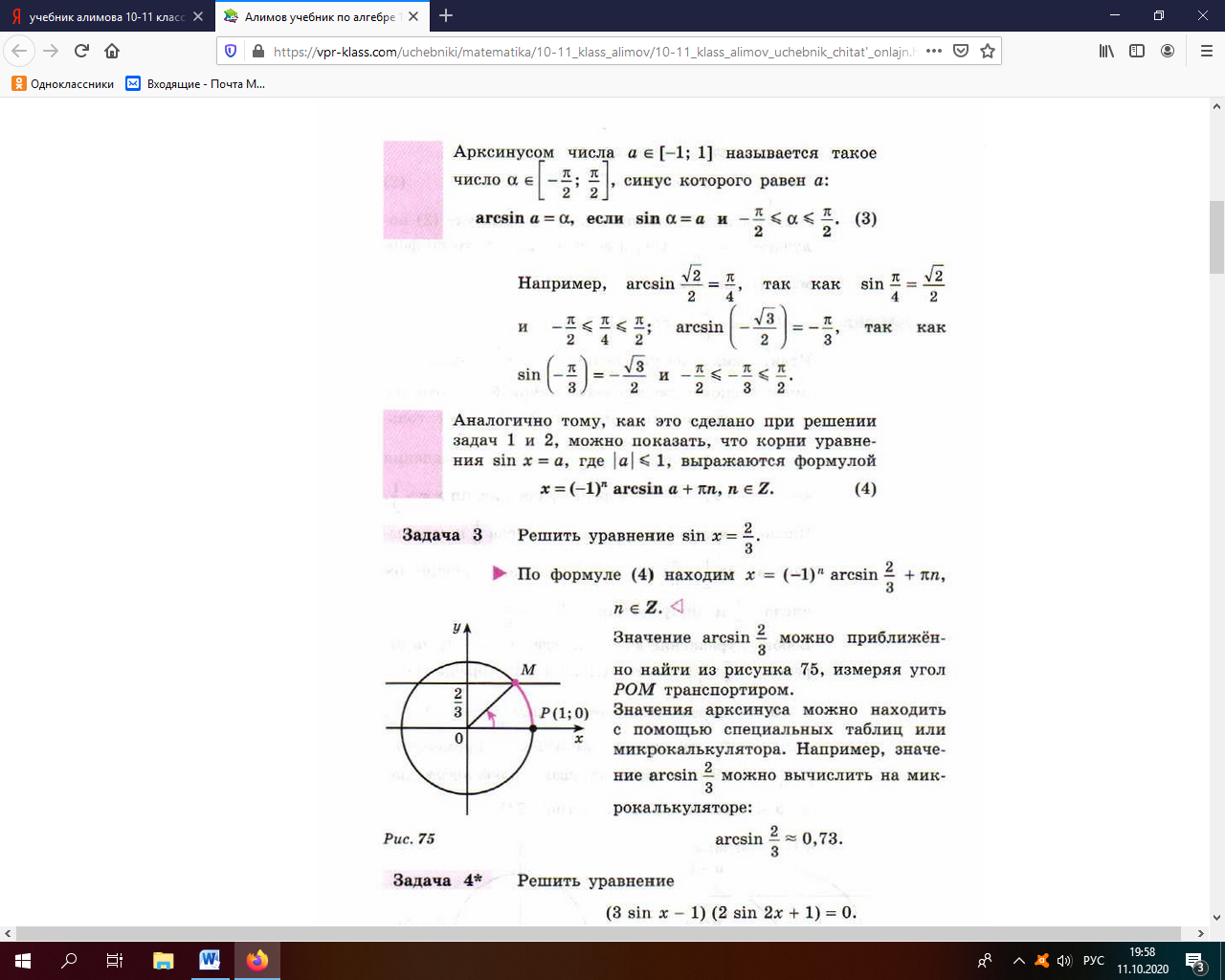 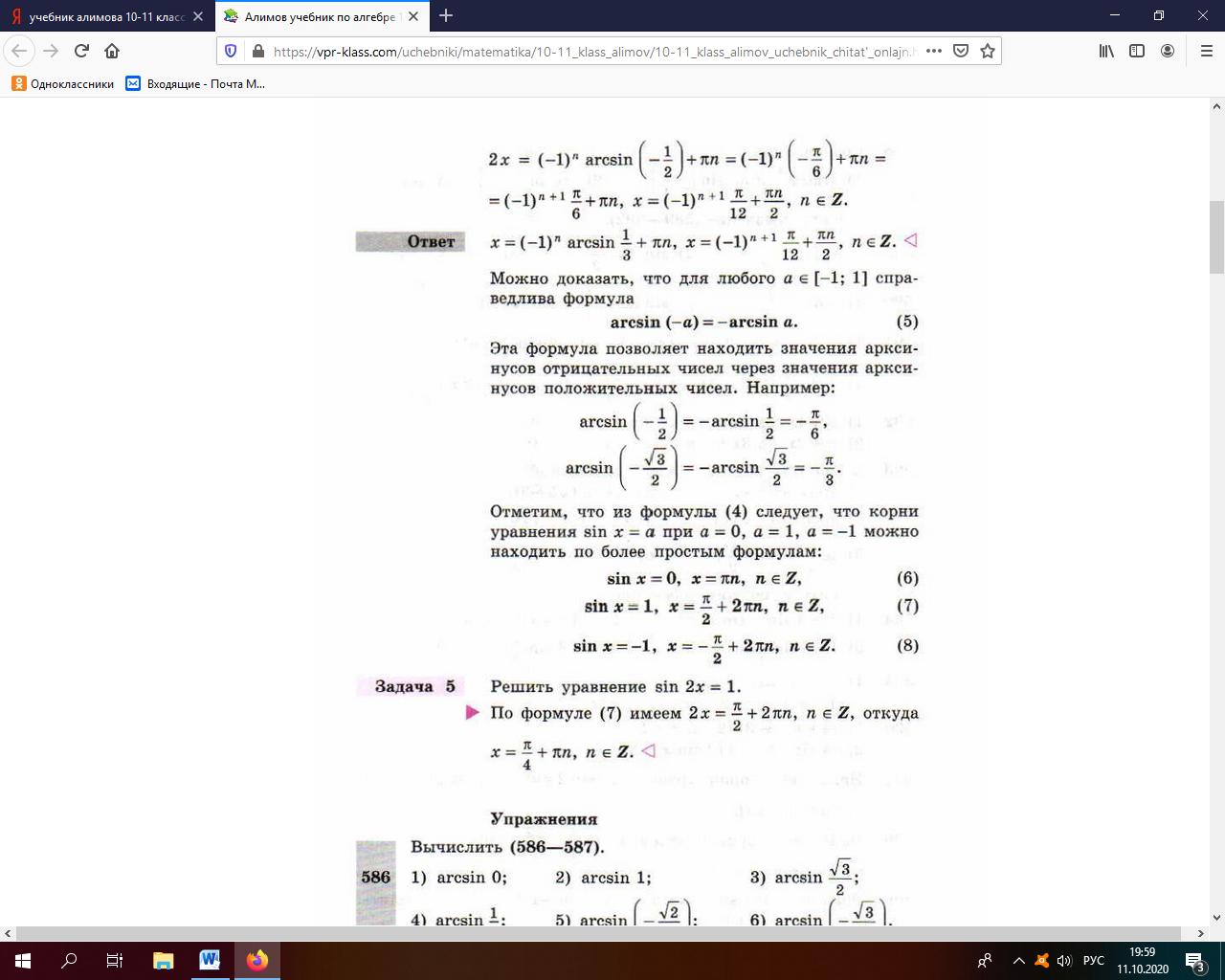 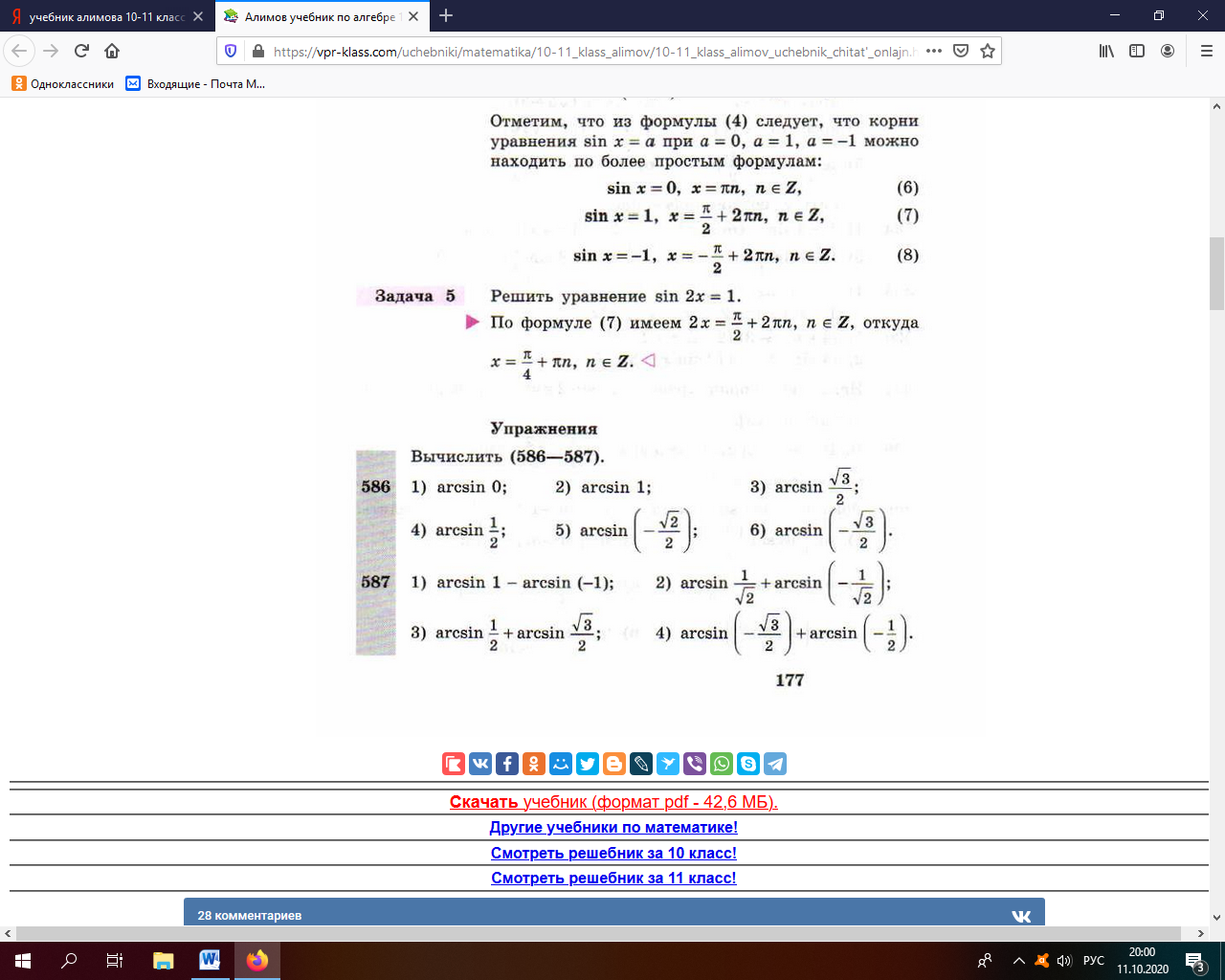  Решить уравнения:а)  = -1                    г)  = 1б)  = 0                     д) 2  = в ) =